		INDIAN SCHOOL AL WADI AL KABIR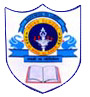 DEPARTMENT OF SOCIAL SCIENCE.2017-18HOLIDAY WORKSHEETCLASS- VII.	                               ARCHITECTURE AND  POWERI. Answer the following questions:1) Name the three styles of temple architecture.2) Write any three features of Nagara style of temple architecture.3) What are the characteristics features of mosques?4) Why was Buland Darwaza built?5) Write a note on different kinds of workers mentioned in Ain-I-Akbari.Write Short Notes on:1) Religious monuments.2) Arabesque.3) Qutb Minar.4) Havelis.5) Vesara style